	OBJEDNÁVKA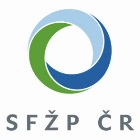 	Doklad	OBJ300 - 9	Číslo objednávky	2016-3-009	ODBĚRATEL	- fakturační adresa	DODAVATEL	Státní fond životního prostředí České republiky	Česká geologická služba		Leitnerova 22	Kaplanova 1931/1	65869 Brno	148 00  Praha 11		IČ	00020729	Nejsme plátci DPH !!!	IČ	00025798	DIČ	CZ00025798	Typ	Státní fond ze zákona	Datum vystavení	18.08.2016	Číslo jednací	105249/2016	ODBĚRATEL	- dodací adresa	Smlouva	Státní fond životního prostředí České republiky	Požadujeme :		Termín dodání	Olbrachtova 2006/9	Způsob dopravy	140 00  Praha 4	Způsob platby	30	dnů	Položka	MJ	Množství MJ	Cena/MJ	Cena celkem	Objednáváme u Vás odborné posouzení 4 projektů pro opatření realizované v rámci aktivity 1.3.4 Operačního programu Životní prostředí 2014-	2020.	Termín pro předání výstupů je 6. září 2016.	Celková cena nepřesáhne částku 54 400 Kč.	Sanace	1.00	54 400.00	Vyřizuje	Přibližná celková cena	Kč	Ing. Dagmar Neradová	E-mail: dagmar.neradova@sfzp.cz	Valdman Petr, Ing.	ředitel SFŽP ČR	Fakturu s přiloženou kopií naší objednávky a jejich příloh, vybavenou předepsanými náležitostmi zašlete v době stanovené platnou vyhláškou. Na	dodacím listě a faktuře uvádějte číslo a datum naší objednávky a ve smyslu zákona č. 89/2012 Sb., občanský zákoník a zák. č. 90/2012 Sb., o	obchodních korporacích, též údaje o firmě vč. čísla spisové značky obchodního rejstříku či jiné evidence. SFŽP ČR není plátcem DPH. Pro formální	náležitosti faktury uveďte jednotkovou cenu každé položky včetně DPH, jinak nebude faktura akceptována.